MISS VARNVILLE APPLICATION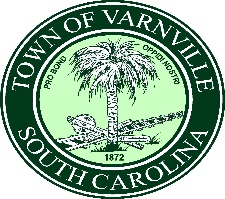 Year ________Contestant’s Name: ___________________________________Age: ______   Parents: _________________________________Hair Color: _________   Eye Color: _________   Height: _______Address: ________________________________________________________________________________________________City: _______________   State: ___________ Zip: ___________Home Phone: _________________ Cell Phone: _____________Current School: _______________________________________Classification (as of today’s date): ________________________Major: _______________________ Minor: ________________School Organizations/Clubs: ___________________________________________________________________________________________________________________________________________________________________________________________________________________________________________________________________________________________Future Plans _____________________________________________________________________________________________________________________________________________________________________________________________________________________________________________________________________________________________________________________________________________________________________________________________________________________Why do you want to represent the Town of Varnville? __________________________________________________________________________________________________________________________________________________________________________________________________________________________________________________________________________________________________________________________________________________________________________________________________________________________________________________________________________________________________________________________________________________________________________________________________________________________________________________________________________________________________________________________________________________________________________________________________________________________________________________________________________________________________________*****Note: Use Additional pages, if necessary*****Community / Volunteer Service Organizations: __________________________________________________________________________________________________________________________________________________________________________________________________________________________________________________________________________________Church Affiliation/Attending: ________________________________________________________________________________Talents/Hobbies: ______________________________________________________________________________________________________________________________________________________________________________________________________________________________________________________________________________________________________________________________________________________________Life’s Ambition: ___________________________________________________________________________________________________________________________________________________________________________________________________________________________________________________________________________________________________________*** In case of emergency, and we need to contact a family member, please provide us with a contact name and phone number of an emergency family contact. ***Name: ___________________________ Phone: _____________Parent’s Signature: _____________________________________*PLEASE ATTACH A PHOTO*(Only applicable if contestant is under 18 years old)